Schnell Auf Der Autobahn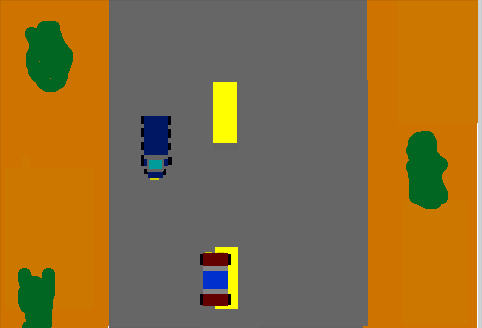 Je choisis comme Modèle d’affaireCisco avec le petit volant qui va avec le jeu